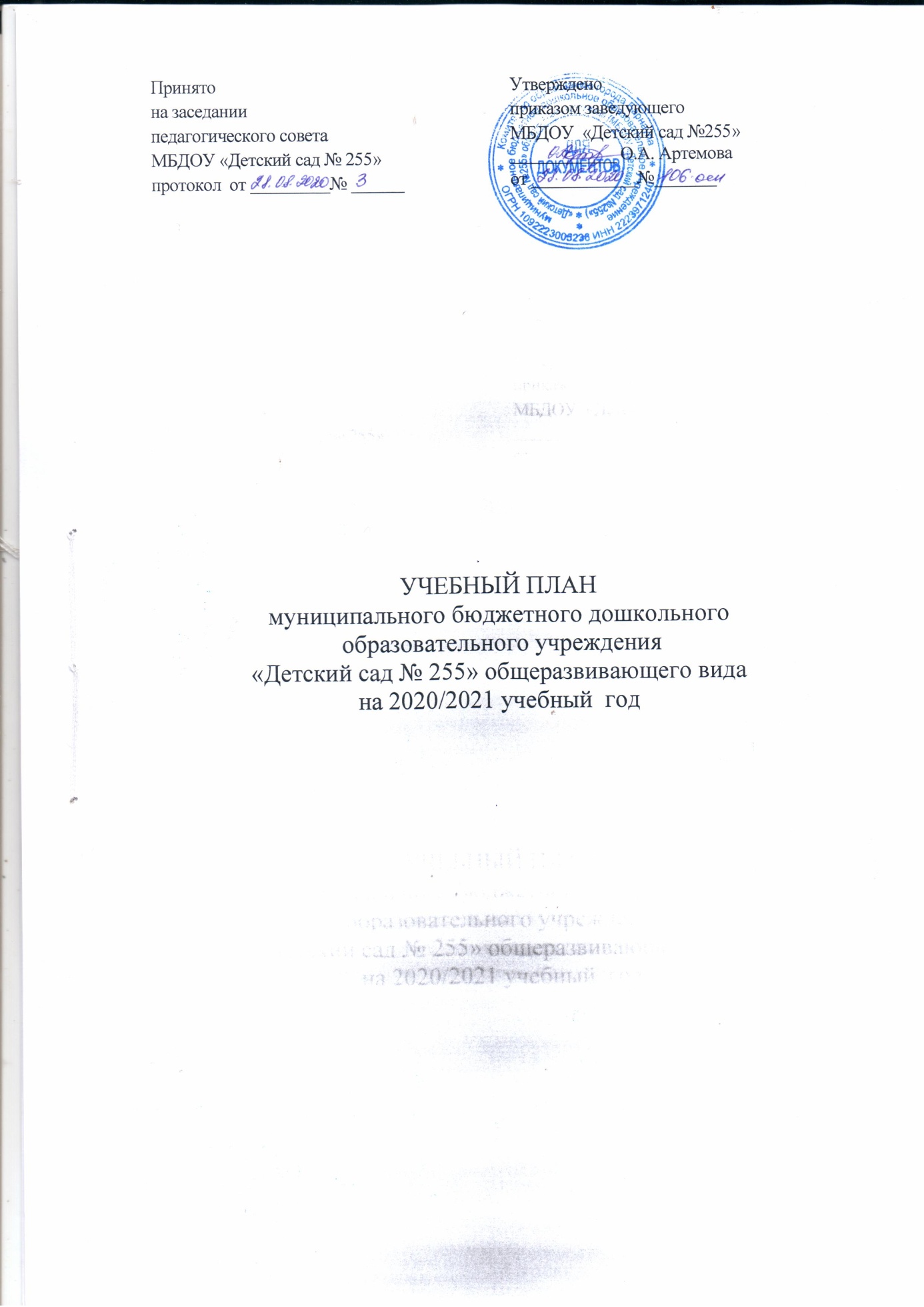 Пояснительная записка 	Учебный план является локальным нормативным документом, регламентирующими общие требования к организации образовательного процесса в учебном году в муниципальном бюджетном дошкольном образовательном учреждении «Детский сад № 255» общеразвивающего вида. 	Учебный план разработан в соответствии с:- Федеральным законом от 29.12.2012 №273-ФЗ «Об образовании в Российской Федерации»;- Приказом Минобразования РФ от 17.11.2013 №1155 «Об утверждении федерального государственного образовательного стандарта»;-Приказом  Министерства и науки РФ от 30.08.2013 № 1014 «Об утверждении порядка  организации и осуществления  образовательной деятельности по основным общеразвивающим программам- образовательным программам дошкольного образования»; - Постановлением Главного государственного санитарного врача РФ от 15.05.2013 № 26 «Об утверждении СанПиН 2.4.1. 3049-13 «Санитарно-эпидемиологические требования к устройству, содержанию и организации режима работы дошкольных образовательных организаций»;- Уставом  МБДОУ «Детский сад №255»;- Образовательной  программой дошкольного образования МБДОУ «Детский сад № 255»	Цель учебного плана: предупреждение перегрузки в физическом, интеллектуальном, и эмоциональном состоянии дошкольников.	Основная задача учебного плана: регулирование  объема образовательной нагрузки.	Учебный план на 2020/2021 учебный год  составлен  из расчета 38 учебных недель и не превышает максимально допустимый объем общей  нагрузки, рационально распределяет время, отводимое на освоение Программы, регулирует деятельность педагогического коллектива	Содержание воспитательно-образовательного процесса включает совокупность образовательных областей: социально-коммуникативное, познавательное, речевое, художественно- эстетическое и физическое  развитее детей дошкольного возраста. Каждой образовательной области соответствуют виды непосредственно образовательной деятельности в соответствии с допустимой нагрузкой на воспитанников  согласно санитарно- эпидемиологическим  требованиям к устройству, содержанию и организации режима работы дошкольных образовательных учреждений (СанПиН 2.4.1 3049-13). Учебным планом предусмотрена продолжительность НОД для воспитанников:второй группы  раннего возраста- не более 10мин ;младшей группы - не более 15 минут;средней группы- не  более 20минут;старшей группы- не более 25минут;подготовительной к школе группе- не более 30минут.	Для детей  раннего возраста от 2 до 3 лет допускается осуществлять  образовательную деятельность в первую и во вторую половину дня  (по 8-10 минут), возможно во время прогулки.	 Воспитательно-образовательный процесс в МБДОУ подразделен на:- организованную образовательную деятельность, проводимую по расписанию: физическая культура в помещении, физическая культура на воздухе, ознакомление с окружающим миром, формирование элементарных математических представлений, развитие речи, рисование, лепка. аппликация, музыка;-взаимодействие взрослого  с детьми в различных видах деятельности проводимую ежедневно: чтение художественной литературы, игровая деятельность, развивающее общение при проведении режимных моментов, , приобщение к доступной трудовой деятельности, развивающее общение на прогулке; и проводимую еженедельно: конструктивно-модельная деятельность;-самостоятельная деятельность детей: самостоятельная игра в группе, самостоятельная игра на участке детского сада, самостоятельная деятельность детей в уголках развития;- оздоровительная работа: утренняя гимнастика, комплексы закаливающих процедур, гигиенические процедуры.Максимально допустимый объем недельной образовательной нагрузки для каждой возрастной группы:-первая группа раннего возраста 1 час 40минут (10 занятий по 10 мин)-вторая группа раннего возраста – 1 час 50 минут (11занятий по 10 мин)- младшая группа- 2 часа 45  минут(11 занятий по 15 мин)- средняя группа-3 часа 40 минут(11 занятий по 20 минут)- старшая группа- 5 часов 25 мин(13 занятий по 20-25 мин)-подготовительная к школе группа- 7 часов ( 14 занятий по 30 мин)Максимально допустимый объем образовательной нагрузки в первой половине дня в младшей и средней группе не превышает 30  и  40 минут соответственно, а в старшей и подготовительной группах не превышает 45 минут и 1,5 часа соответственно. Организованная образовательная деятельность  (далее ООД) с детьми старшего дошкольного возраста может осуществляться во второй половине дня после дневного сна, но не более 2-3 раз в неделю.  Одна из трех ООД «Физическая культура» для воспитанников проводится на воздухе круглогодично. В середине каждой ООД проводится физкультурная минутка. Перерывы между ООД составляет не менее 10 минут во всех возрастных группах.Образовательная деятельность, требующая повышенной познавательной активности умственного напряжения детей, организуется в первую половину дня. Учебный план непосредственной образовательной деятельности(на неделю)Расписание организованной образовательной деятельности  включает следующие базовые виды деятельности и периодичностьВзаимодействие взрослого  с детьми в различных видах деятельностиБазовая часть2-3года3-4 года4-5 лет5 – 6 лет6 -7 летФизическое развитие:- занятие в физкультурном зале;- на воздухе2121212121Ознакомление с окружающим миром11111Формирование элементарных математических представлений11112Развитие речи:21122Художественно – эстетическое развитие:- рисование;- лепка;- аппликация;- музыка11-210,50,5210,50,5220,50,5220,50,52ИТОГО:1110101213Базовый вид деятельностиПериодичность  в неделю/годПериодичность  в неделю/годПериодичность  в неделю/годПериодичность  в неделю/годПериодичность  в неделю/годПериодичность  в неделю/годБазовый вид деятельностиПервая группа раннего возраста №2 ( 1 год 6 мес-2 года)Вторая группа раннего возраста №4 (2-3 года)Вторая группа раннего возраста №6 (2-3 года)Младшая группа №12 (3-4 года)Младшая группа № 3 (3-4 года)Младшая группа №7 (3-4 года)Расширение ориентировки  в окружающем и развитие речи3/12/107-----Развитие движений2/4/70-----Игры- занятия со строительным материалом1/4/37-----Игры- занятия с дидактическим материалом2/8/75-----Ознакомление с окружающим миром-1/4/33*1/4/33*1/4/33*1/4/33*1/4/33*ФЭМП-1/4/38*1/4/38*1/4/38*1/4/38*1/4/37*Развитие речи-2/8/75*2/8/75*1/4/37*1/4/37*1/4/37*Рисование -1/4/37*1/4/37*1/4/37*1/4/37*1/4/38*Лепка/ Аппликация-1/4/37*1/4/37*1/4/37*1/4/37*1/4/37*Музыка22/8/70*2/8/70*2/8/74*2/8/75*1/8/70*Физическая культура  (в помещении)-2/8/74*2/8/74*2/8/71*2/8/71*2/8/71*Физическая культура ( на воздухе)-1/4/38*1/4/38*1/4/38*Занятия с педагогом- психологом-1/4/1/4/1/4/31*1/4/33*1/4/34*Базовый вид деятельностиСредняя группа №1 (4-5 лет)Средняя группа № 5 (4-5 лет)Старшая группа № 10 (5-6 лет)Старшая группа № 11 ( 6-7 лет)Подготовительная к школе группа № 8 ( 6-7 лет)Подготовительная к школе группа № 9 ( 6-7 лет)Ознакомление с окружающим миром1/4/33*1/4/33*1/4/33*1/4/33*1/4/33*1/4/33*ФЭМП1/4/37*1/4/37*1/4/37*2/8/74*2/8/74*2/8/74*Развитие речи1/4/37*Рисование 1/4/38*2/8/74*2/8/74*2/8/75*2/8/75*2/8/75*Лепка/ Аппликация1/4/37*1/4/38*1/4/38*1/4/37*1/4/37*1/4/37*Музыка2/ 8/ 75*2/8/74*2/8/74*2/8/70*2/8/70*2/8/70*Физическая культура в помещении2/ 8/ 75*2/8/74*2/8/74*2/8/70*2/8/70*2/8/70*Физическая культура на воздухе1/4/38*1/4/38*1/4/38*1/4/38*1/4/38*1/4/38*Занятия с педагогом- психологом1/4/33*1/4/34*1/4/34*1/4/34*1/4/34*1/4/34*Вид деятельностиВид деятельностиВозрастные группы/ периодичностьВозрастные группы/ периодичностьВозрастные группы/ периодичностьВозрастные группы/ периодичностьВозрастные группы/ периодичностьВозрастные группы/ периодичностьВозрастные группы/ периодичностьВозрастные группы/ периодичностьВозрастные группы/ периодичность2-ая раннего возраста (2-3года)2-ая раннего возраста (2-3года)Младшая (3-4 года)Младшая (3-4 года)Средняя (4-5 лет)Средняя (4-5 лет)Старшая (5 – 6 лет)Старшая (5 – 6 лет)Подготовительная (6 -7 лет)Чтение художественной литературыЧтение художественной литературыЕжедневноЕжедневноЕжедневноЕжедневноЕжедневноЕжедневноЕжедневноЕжедневноЕжедневноКонструктивно-модельная деятельностьКонструктивно-модельная деятельность1 раз в неделю1 раз в неделю1 раз в неделю1 раз в неделю1 раз в неделю1 раз в неделю1 раз в неделю1 раз в неделю1 раз в неделюИгровая деятельностьИгровая деятельностьЕжедневноЕжедневноЕжедневноЕжедневноЕжедневноЕжедневноЕжедневноЕжедневноЕжедневноПознавательно- исследовательская деятельностьПознавательно- исследовательская деятельностьЕжедневноЕжедневноЕжедневноЕжедневноЕжедневноЕжедневноЕжедневноЕжедневноЕжедневноРазвивающее общение при проведении режимных моментовРазвивающее общение при проведении режимных моментовЕжедневноЕжедневноЕжедневноЕжедневноЕжедневноЕжедневноЕжедневноЕжедневноЕжедневноПриобщение детей к доступной трудовой деятельностиПриобщение детей к доступной трудовой деятельностиЕжедневноЕжедневноЕжедневноЕжедневноЕжедневноЕжедневноЕжедневноЕжедневноЕжедневноРазвивающее общение на прогулкеРазвивающее общение на прогулкеЕжедневноЕжедневноЕжедневноЕжедневноЕжедневноЕжедневноЕжедневноЕжедневноЕжедневноСамостоятельная деятельность детейСамостоятельная деятельность детейСамостоятельная деятельность детейСамостоятельная деятельность детейСамостоятельная деятельность детейСамостоятельная деятельность детейСамостоятельная деятельность детейСамостоятельная деятельность детейСамостоятельная деятельность детейСамостоятельная деятельность детейСамостоятельная деятельность детейСамостоятельная игра в группеЕжедневноЕжедневноЕжедневноЕжедневноЕжедневноЕжедневноЕжедневноЕжедневноЕжедневноЕжедневноСамостоятельная игра на участкеЕжедневноЕжедневноЕжедневноЕжедневноЕжедневноЕжедневноЕжедневноЕжедневноЕжедневноЕжедневноСамостоятельная деятельность детей в центрах (уголках развития)ЕжедневноЕжедневноЕжедневноЕжедневноЕжедневноЕжедневноЕжедневноЕжедневноЕжедневноЕжедневноОздоровительная работаОздоровительная работаОздоровительная работаОздоровительная работаОздоровительная работаОздоровительная работаОздоровительная работаОздоровительная работаОздоровительная работаОздоровительная работаОздоровительная работаУтренняя гимнастикаЕжедневноЕжедневноЕжедневноЕжедневноЕжедневноЕжедневноЕжедневноЕжедневноЕжедневноЕжедневноКомплексы закаливающих процедурЕжедневноЕжедневноЕжедневноЕжедневноЕжедневноЕжедневноЕжедневноЕжедневноЕжедневноЕжедневноГигиенические процедурыЕжедневноЕжедневноЕжедневноЕжедневноЕжедневноЕжедневноЕжедневноЕжедневноЕжедневноЕжедневно